Appendix 2: Initial Equalities Impact Assessment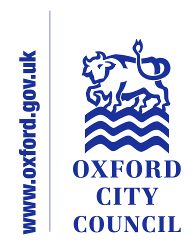 Form to be used for the Full Equalities Impact AssessmentNoneSigned (completing officer)		Ian Brooke –   Head of Service					Signed (Lead Officer)		Ian Brooke –   Head of ServicePlease list the team members and service areas that were involved in this process:Communities and Neighbourhoods Manager, Community ServicesService Area:CSSection: CSDate of Initial assessment:Key Person responsible for assessment: Ian BrookeDate assessment commenced:1st January 2016Name of Policy to be assessed:Name of Policy to be assessed:Name of Policy to be assessed:Lease for West Oxford Community Association Lease for West Oxford Community Association Lease for West Oxford Community Association 1. In what area are there concerns that the policy could have a differential impact1. In what area are there concerns that the policy could have a differential impactRace NoneRace NoneRace NoneDisabilityNoneDisabilityNoneAge NoneAge None1. In what area are there concerns that the policy could have a differential impact1. In what area are there concerns that the policy could have a differential impactGenderNoneGenderNoneGenderNoneReligion or  BeliefNoneReligion or  BeliefNoneSexual OrientationNoneSexual OrientationNoneOther strategic/ equalities considerationsOther strategic/ equalities considerationsSafeguarding/ Welfare of Children and vulnerable adultsNoneSafeguarding/ Welfare of Children and vulnerable adultsNoneSafeguarding/ Welfare of Children and vulnerable adultsNoneMental Wellbeing/ Community ResilienceNoneMental Wellbeing/ Community ResilienceNoneMarriage & Civil PartnershipNoneMarriage & Civil PartnershipNone2. Background:Give the background information to the policy and the perceived problems with the policy which are the reason for the Impact Assessment.2. Background:Give the background information to the policy and the perceived problems with the policy which are the reason for the Impact Assessment.This impact assessment has been undertaken to consider the new lease for West Oxford Community Centre, the assessment follows on from the City Executive Report on leases in October 2015.The report is linked to the Community Centres Strategy which details our approach to community centres. No groups will be disadvantaged by the lease and we will monitor usage to make sure the centre is used in an inclusive way.This impact assessment has been undertaken to consider the new lease for West Oxford Community Centre, the assessment follows on from the City Executive Report on leases in October 2015.The report is linked to the Community Centres Strategy which details our approach to community centres. No groups will be disadvantaged by the lease and we will monitor usage to make sure the centre is used in an inclusive way.This impact assessment has been undertaken to consider the new lease for West Oxford Community Centre, the assessment follows on from the City Executive Report on leases in October 2015.The report is linked to the Community Centres Strategy which details our approach to community centres. No groups will be disadvantaged by the lease and we will monitor usage to make sure the centre is used in an inclusive way.This impact assessment has been undertaken to consider the new lease for West Oxford Community Centre, the assessment follows on from the City Executive Report on leases in October 2015.The report is linked to the Community Centres Strategy which details our approach to community centres. No groups will be disadvantaged by the lease and we will monitor usage to make sure the centre is used in an inclusive way.This impact assessment has been undertaken to consider the new lease for West Oxford Community Centre, the assessment follows on from the City Executive Report on leases in October 2015.The report is linked to the Community Centres Strategy which details our approach to community centres. No groups will be disadvantaged by the lease and we will monitor usage to make sure the centre is used in an inclusive way.This impact assessment has been undertaken to consider the new lease for West Oxford Community Centre, the assessment follows on from the City Executive Report on leases in October 2015.The report is linked to the Community Centres Strategy which details our approach to community centres. No groups will be disadvantaged by the lease and we will monitor usage to make sure the centre is used in an inclusive way.This impact assessment has been undertaken to consider the new lease for West Oxford Community Centre, the assessment follows on from the City Executive Report on leases in October 2015.The report is linked to the Community Centres Strategy which details our approach to community centres. No groups will be disadvantaged by the lease and we will monitor usage to make sure the centre is used in an inclusive way.3. Methodology and Sources of Data:The methods used to collect data and what sources of data3. Methodology and Sources of Data:The methods used to collect data and what sources of dataThe lease is linked to the Community Centres Strategy (2016-2020). The strategy was developed using geographic and demographic analysis of community centres. This applied a 15 minute walk time catchment identified for each. The catchment is based on a judgement of how far Oxford residents can reasonably be expected to travel to access community centre provision. This has been overlain with ward boundaries, and the 2015 Index of Multiple Deprivation (IMD) ratings of each lower super output area (LSOA).The lease is linked to the Community Centres Strategy (2016-2020). The strategy was developed using geographic and demographic analysis of community centres. This applied a 15 minute walk time catchment identified for each. The catchment is based on a judgement of how far Oxford residents can reasonably be expected to travel to access community centre provision. This has been overlain with ward boundaries, and the 2015 Index of Multiple Deprivation (IMD) ratings of each lower super output area (LSOA).The lease is linked to the Community Centres Strategy (2016-2020). The strategy was developed using geographic and demographic analysis of community centres. This applied a 15 minute walk time catchment identified for each. The catchment is based on a judgement of how far Oxford residents can reasonably be expected to travel to access community centre provision. This has been overlain with ward boundaries, and the 2015 Index of Multiple Deprivation (IMD) ratings of each lower super output area (LSOA).The lease is linked to the Community Centres Strategy (2016-2020). The strategy was developed using geographic and demographic analysis of community centres. This applied a 15 minute walk time catchment identified for each. The catchment is based on a judgement of how far Oxford residents can reasonably be expected to travel to access community centre provision. This has been overlain with ward boundaries, and the 2015 Index of Multiple Deprivation (IMD) ratings of each lower super output area (LSOA).The lease is linked to the Community Centres Strategy (2016-2020). The strategy was developed using geographic and demographic analysis of community centres. This applied a 15 minute walk time catchment identified for each. The catchment is based on a judgement of how far Oxford residents can reasonably be expected to travel to access community centre provision. This has been overlain with ward boundaries, and the 2015 Index of Multiple Deprivation (IMD) ratings of each lower super output area (LSOA).The lease is linked to the Community Centres Strategy (2016-2020). The strategy was developed using geographic and demographic analysis of community centres. This applied a 15 minute walk time catchment identified for each. The catchment is based on a judgement of how far Oxford residents can reasonably be expected to travel to access community centre provision. This has been overlain with ward boundaries, and the 2015 Index of Multiple Deprivation (IMD) ratings of each lower super output area (LSOA).The lease is linked to the Community Centres Strategy (2016-2020). The strategy was developed using geographic and demographic analysis of community centres. This applied a 15 minute walk time catchment identified for each. The catchment is based on a judgement of how far Oxford residents can reasonably be expected to travel to access community centre provision. This has been overlain with ward boundaries, and the 2015 Index of Multiple Deprivation (IMD) ratings of each lower super output area (LSOA).4. ConsultationThis section should outline all the consultation that has taken place on the EIA. It should include the following. •	Why you carried out the consultation.•	Details about how you went about it. •	A summary of the replies you received from people you consulted.•	An assessment of your proposed policy (or policy options) in the light of the responses you received.•	A statement of what you plan to do next4. ConsultationThis section should outline all the consultation that has taken place on the EIA. It should include the following. •	Why you carried out the consultation.•	Details about how you went about it. •	A summary of the replies you received from people you consulted.•	An assessment of your proposed policy (or policy options) in the light of the responses you received.•	A statement of what you plan to do nextPlan for Public InvolvementIn-depth negotiations have been undertaken with the Community Association in advance or agreeing this lease. The Association have a strong track record of providing varied and inclusive sessions and activities. Plan for Public InvolvementIn-depth negotiations have been undertaken with the Community Association in advance or agreeing this lease. The Association have a strong track record of providing varied and inclusive sessions and activities. Plan for Public InvolvementIn-depth negotiations have been undertaken with the Community Association in advance or agreeing this lease. The Association have a strong track record of providing varied and inclusive sessions and activities. Plan for Public InvolvementIn-depth negotiations have been undertaken with the Community Association in advance or agreeing this lease. The Association have a strong track record of providing varied and inclusive sessions and activities. Plan for Public InvolvementIn-depth negotiations have been undertaken with the Community Association in advance or agreeing this lease. The Association have a strong track record of providing varied and inclusive sessions and activities. Plan for Public InvolvementIn-depth negotiations have been undertaken with the Community Association in advance or agreeing this lease. The Association have a strong track record of providing varied and inclusive sessions and activities. Plan for Public InvolvementIn-depth negotiations have been undertaken with the Community Association in advance or agreeing this lease. The Association have a strong track record of providing varied and inclusive sessions and activities. 5. Assessment of Impact:Provide details of the assessment of the policy on the six primary equality strands. There may have been other groups or individuals that you considered. Please also consider whether the policy, strategy or spending decisions could have an impact on safeguarding and / or the welfare of children and vulnerable adults5. Assessment of Impact:Provide details of the assessment of the policy on the six primary equality strands. There may have been other groups or individuals that you considered. Please also consider whether the policy, strategy or spending decisions could have an impact on safeguarding and / or the welfare of children and vulnerable adultsWhile it is not believed there will be any adverse impacts, the Community Centres Strategy details our approach and the measures we will use to mitigate this.While it is not believed there will be any adverse impacts, the Community Centres Strategy details our approach and the measures we will use to mitigate this.While it is not believed there will be any adverse impacts, the Community Centres Strategy details our approach and the measures we will use to mitigate this.While it is not believed there will be any adverse impacts, the Community Centres Strategy details our approach and the measures we will use to mitigate this.While it is not believed there will be any adverse impacts, the Community Centres Strategy details our approach and the measures we will use to mitigate this.While it is not believed there will be any adverse impacts, the Community Centres Strategy details our approach and the measures we will use to mitigate this.While it is not believed there will be any adverse impacts, the Community Centres Strategy details our approach and the measures we will use to mitigate this.6. Consideration of Measures:This section should explain in detail all the consideration of alternative approaches/mitigation of adverse impact of the policy6. Consideration of Measures:This section should explain in detail all the consideration of alternative approaches/mitigation of adverse impact of the policyAs per the answer to question five.As per the answer to question five.As per the answer to question five.As per the answer to question five.As per the answer to question five.As per the answer to question five.As per the answer to question five.6a. Monitoring Arrangements:Outline systems which will be put in place to monitor for adverse impact in the future and this should include all relevant timetables. In addition it could include a summary and assessment of your monitoring, making clear whether you found any evidence of discrimination. 6a. Monitoring Arrangements:Outline systems which will be put in place to monitor for adverse impact in the future and this should include all relevant timetables. In addition it could include a summary and assessment of your monitoring, making clear whether you found any evidence of discrimination. As per the answer to question five.We will also encourage the Community Association to implement a quality assurance scheme and offer to conduct audits.As per the answer to question five.We will also encourage the Community Association to implement a quality assurance scheme and offer to conduct audits.As per the answer to question five.We will also encourage the Community Association to implement a quality assurance scheme and offer to conduct audits.As per the answer to question five.We will also encourage the Community Association to implement a quality assurance scheme and offer to conduct audits.As per the answer to question five.We will also encourage the Community Association to implement a quality assurance scheme and offer to conduct audits.As per the answer to question five.We will also encourage the Community Association to implement a quality assurance scheme and offer to conduct audits.As per the answer to question five.We will also encourage the Community Association to implement a quality assurance scheme and offer to conduct audits.7. 12. Date reported and signed off by City Executive Board: 7. 12. Date reported and signed off by City Executive Board: April 2016April 2016April 2016April 2016April 2016April 2016April 20168. Conclusions:What are your conclusions drawn from the results in terms of the policy impact8. Conclusions:What are your conclusions drawn from the results in terms of the policy impactThere are unlikely to be any negative impacts from this new lease and proportionate arrangement are being implemented to support the Association to maximise the potential from the centre.There are unlikely to be any negative impacts from this new lease and proportionate arrangement are being implemented to support the Association to maximise the potential from the centre.There are unlikely to be any negative impacts from this new lease and proportionate arrangement are being implemented to support the Association to maximise the potential from the centre.There are unlikely to be any negative impacts from this new lease and proportionate arrangement are being implemented to support the Association to maximise the potential from the centre.There are unlikely to be any negative impacts from this new lease and proportionate arrangement are being implemented to support the Association to maximise the potential from the centre.There are unlikely to be any negative impacts from this new lease and proportionate arrangement are being implemented to support the Association to maximise the potential from the centre.There are unlikely to be any negative impacts from this new lease and proportionate arrangement are being implemented to support the Association to maximise the potential from the centre.9. Are there implications for the Service Plans? YESYESNO10. Date the Service Plans will be updated10. Date the Service Plans will be updatedApril 201611. Date copy sent to Equalities Officer in HR & FacilitiesMarch 2016.13. Date reported to Scrutiny and Executive Board:N/AN/AN/A14. Date reported to City Executive Board:14. Date reported to City Executive Board:April 201612. The date the report on EqIA will be publishedApril 2016